REQUERIMENTO N.º 904/2018EMENTA: Informações sobre adesão do programa Cartão Reforma. Senhor Presidente,Senhores Vereadores:Com base nas respostas ao Requerimento 519/18, oficializadas através do Ofício 613/2018 de 17 de abril;	O vereador FRANKLIN, no uso de suas atribuições legais, requer nos termos regimentais, após aprovação em Plenário, que seja encaminhado ao Exmo. Senhor Prefeito Municipal, os seguintes pedidos de informações: A Municipalidade aderiu ao programa Cartão Reforma? Se sim, enviar documentação. Caso não tenha aderido, informar por quais motivos não houve a adesão.Considerando que a Municipalidade não tenha aderido ao Cartão Reforma, há interesse na adesão do mesmo para o próximo ano?Houve adesão ao programa nos últimos cinco anos? Se sim, informar quantas famílias foram beneficiadas em cada ano.Quantos bairros do município já participaram do programa? Justificativa: Este vereador faz o referido requerimento buscando maiores informações sobre o assunto.Valinhos, 11 de maio de 2018.Franklin Duarte de LimaVereador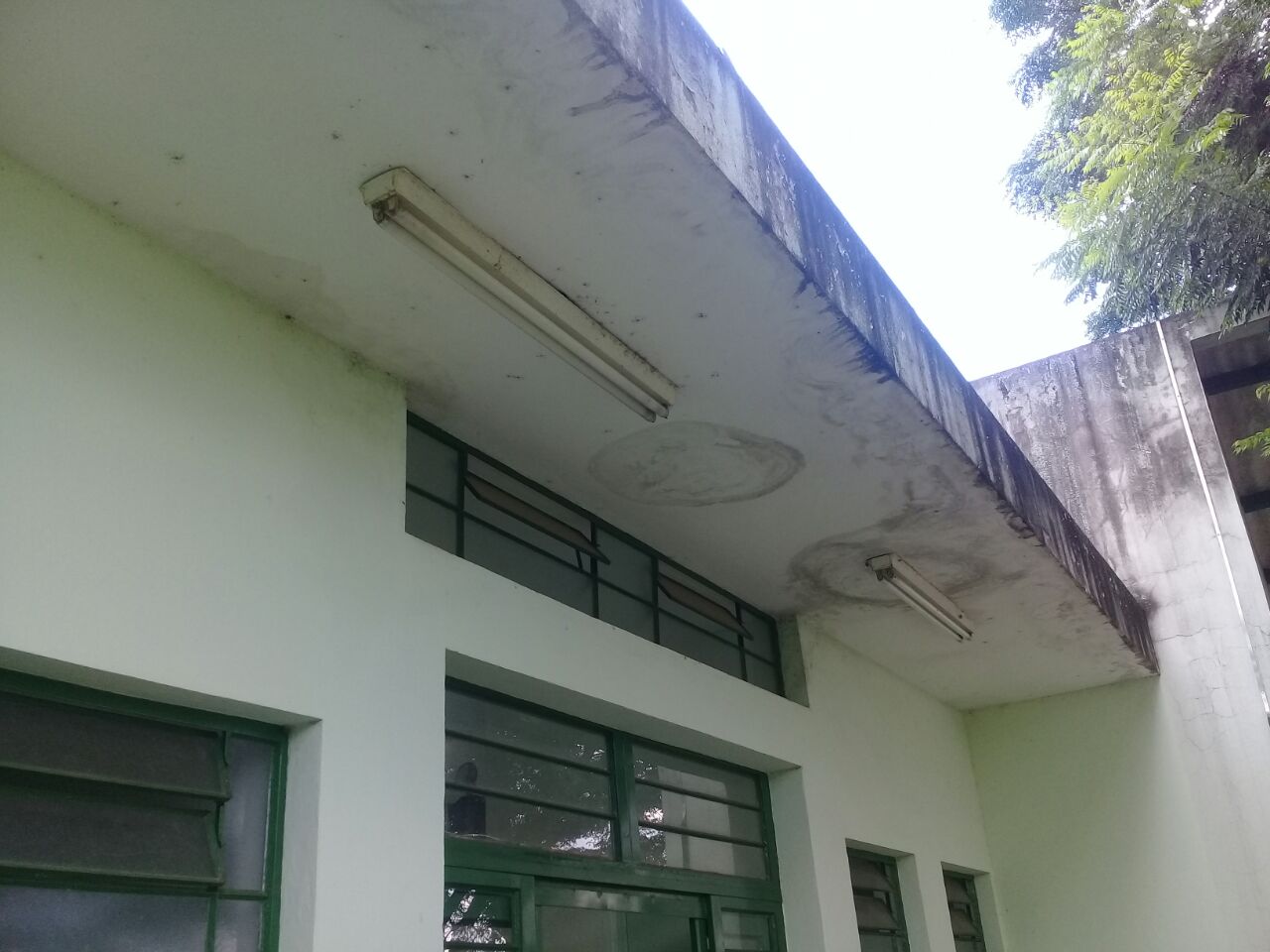 